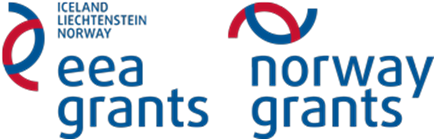 GEOGRAPHYTask 3. Lahemaa National ParkAim: to consolidate the skill to find various bodies of water in the national park and to describe its geographical location.Integrated subjects: biology, geography Instructions: Take a look at a map. What bodies of water are there in Lahemaa National Park? Where are they located?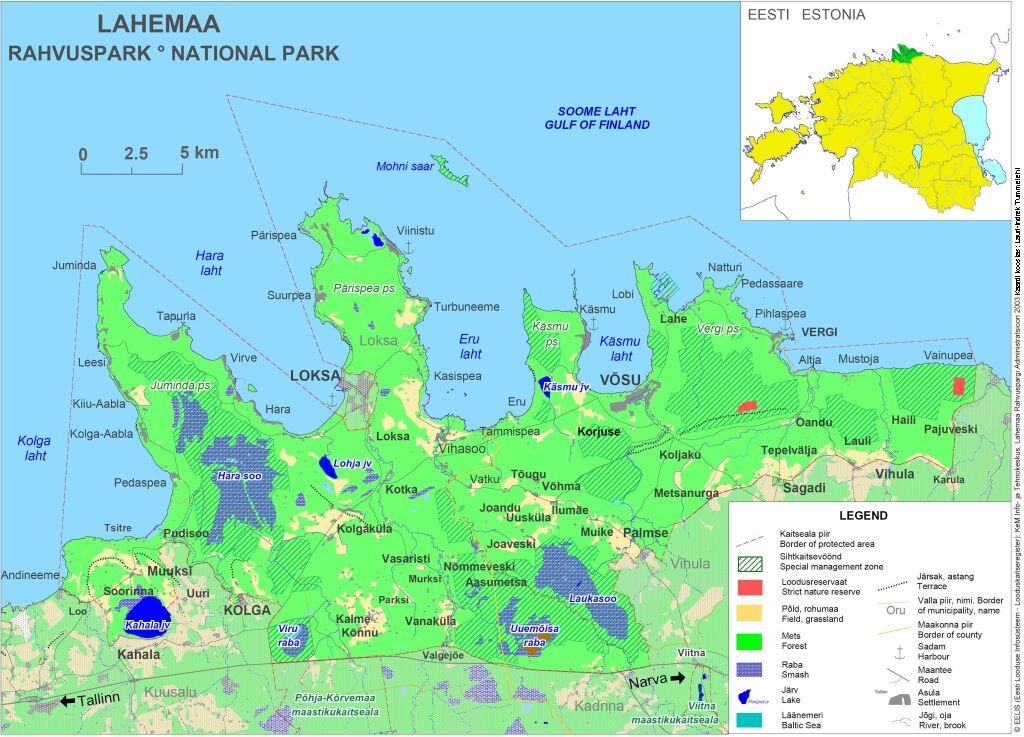 Rivers: …………………………………………………………………………………………………………………...…………………………………………………………………………………………………...…………………………………………………………………………Lakes: …………………………………………………………………………………………………………………...…………………………………………………………………………………………………...…………………………………………………………………………Swamps: …………………………………………………………………………………………………………………...…………………………………………………………………………………………………...…………………………………………………………………………